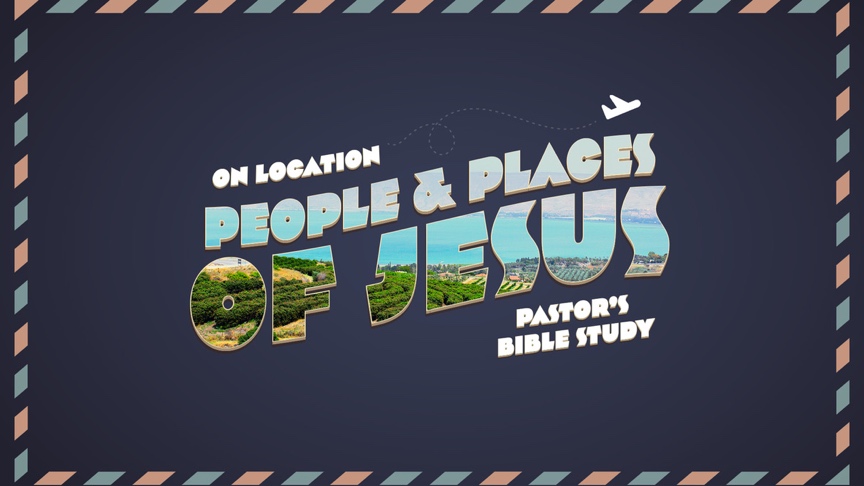 Episode 2: The Romans and Herod’s WorldLuke 1:1-4; Matthew 2Prologue: Enter the Romans (63-B.C—4th Century A.D.)From the book of I Maccabees (Apocrypha) 8:1-208 Now Judas heard of the fame of the Romans, that they were very strong and were well-disposed toward all who made an alliance with them, that they pledged friendship to those who came to them, 2 and that they were very strong. …17 So Judas chose Eupolemus son of John son of Accos, and Jason son of Eleazar, and sent them to Rome to establish friendship and alliance, 18 and to free themselves from the yoke; for they saw that the kingdom of the Greeks was enslaving Israel completely. 19 They went to Rome, a very long journey; and they entered the senate chamber and spoke as follows: 20 “Judas, who is also called Maccabeus, and his brothers and the people of the Jews have sent us to you to establish alliance and peace with you, so that we may be enrolled as your allies and friends.”The Rise of the Roman Empire c. 753 b.c.–a.d. 117 In 63 b.c. Pompey marched into Jerusalem and entered the temple.Roman Emperors (31 b.c.–a.d. 98)Augustus (31 B.C.–14 A.D.)Tiberius (14–37 A.D.)Caligula (37–41 A.D.)Claudius (41–54 A.D.)Nero (54–68 A.D.)Galba (68–69 A.D.)Otho (January–April 69 A.D.)Aulus Vitellius (July–December 69 A.D.)Vespasian (69–79 A.D.)Titus (79–81 A.D.) (70. A.D.—Destruction of the Temple)Domitian (81–96 A.D.)Nerva (96–98 A.D.)HEROD THE GREAT (37–4 b.c.) Matthew 2:1-2 Now after Jesus was born in Bethlehem of Judea in the days of Herod the king, behold, wise men from the east came to Jerusalem, 2 saying, “Where is he who has been born king of the Jews? For we saw his star when it rose and have come to worship him.” 3 When Herod the king heard this, he was troubled, and all Jerusalem with him; 4 and assembling all the chief priests and scribes of the people, he inquired of them where the Christ was to be born. His character The Herodian TempleHis Cities—Caesarea Masada: His Fortress of Solitude (and Monument to Paranoia)The Context of  New ChristianityIn those days a decree went out from Caesar Augustus that all the world should be registered. 2 This was the first registration when Quirinius was governor of Syria.(Luke 2:1-2)Social Structure, Economics, Politics, and Law In Roman JudeaEducation and PhilosophyPhilosophical Systems of the First Century a.d.Religion and MagicRoman pantheon of gods and goddesses: Jupiter, Venus, and Mars (or their Greek counterparts Zeus, Aphrodite, and Ares) Household godsHero worship (Alexander the Great) as a god in his lifetime Emperor WorshipMystery religions MagicMonotheism“Atheism”Jewish Groups at the Time of the New TestamentThe Sadducees (See table below)The Essenes (See table below)The Pharisees (See table below)ScribesZealotsRevoltThe First Jewish Revolt 	a.d. 66–73The Bar Kochba Revolt	 a.d. 132–135SophistsEnamored with the successful execution of rhetorical argumentation (sometimes regardless of the particular position taken in the argument).CynicsContended for a more naturalistic way of pious living, often engaging in shocking verbal and physical feats to make their points.EpicureansBelieved that all that exists were miniscule packets of matter (atoms), that humans were entirely composed of aggregate matter (thus ceasing to exist upon death), and that life was consequently about maximizing earthly pleasure through friendships and enjoyment of life.StoicsArgued that the world was fundamentally the expression of a rational force (the logos), and that harmonious good living required an exaltation of reason over spontaneous emotions in all of life.From the ESV Study BiblePhariseesSadduceesEssenesGeneralIn the world but not of the worldIn the world and of the worldNeither in the world nor of the worldLawValued oral law, also accepted old written lawRejected oral law, accepted only old written lawWrote hidden law, accepted and gave interpretations to old lawInterpretationAccurate, precisePragmatic, accommodatingCreative, adaptiveGodParticipates in events of worldRemoved from the evil of worldMessiah will destroy the evil of worldFateFate cooperates in human actionsRejected Fate, emphasized agencyAccepted FateSocietyKind to each other, lenient (Mt 5:46; Acts 5:39)Rude to each other, boorish, punitive (compare Acts 5:40)Great attachment to each otherMain locationsRural villages and citiesUrban centersRemote communes, separate quartersGentilesPartially acceptedOpenly acceptedMostly rejectedPropertyLived simplySought wealthDespised wealth, held goods in commonSoulsImperishable, good souls alone go on to another body, wicked souls suffer eternal punishment, believed in resurrectionNo afterlife, no eternal rewards or punishmentsBodies perishable, souls immortal, liberated upon death